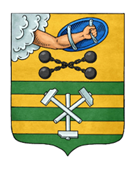 ПЕТРОЗАВОДСКИЙ ГОРОДСКОЙ СОВЕТ9 сессия 29 созываРЕШЕНИЕот 3 июня 2022 г. № 29/9-118О приеме в муниципальную собственностьПетрозаводского городского округа имуществаиз федеральной собственности На основании подпунктов «б», «г» пункта 9 части 1 статьи 12.2 Федерального закона от 24.07.2008 № 161-ФЗ «О содействии развитию жилищного строительства», Решения Петрозаводского городского Совета от 11.03.2010 № 26/38-759 «Об утверждении Положения о порядке управления и распоряжения имуществом, находящимся в муниципальной собственности Петрозаводского городского округа», учитывая решение Правления акционерного общества «ДОМ.РФ» (протокол заседания 
от 15.04.2022 № 6/15), Петрозаводский городской Совет РЕШИЛ:	1.	Принять в муниципальную собственность Петрозаводского городского округа из федеральной собственности имущество согласно приложению.	2.	Утвердить Перечень имущества, предлагаемого к передаче в муниципальную собственность Петрозаводского городского округа из федеральной собственности, согласно приложению.	3.	Направить в акционерное общество «ДОМ.РФ» Перечень имущества, предлагаемого к передаче в муниципальную собственность Петрозаводского городского округа из федеральной собственности.	4.	Поручить Администрации Петрозаводского городского округа осуществить прием имущества в муниципальную собственность Петрозаводского городского округа из федеральной собственности в установленном законом порядке.ПредседательПетрозаводского городского Совета                                             Н.И. ДрейзисПриложениеУТВЕРЖДЕНРешением Петрозаводскогогородского Советаот 3 июня 2022 г. № 29/9-118ПЕРЕЧЕНЬимущества, предлагаемого к передаче в муниципальную собственность Петрозаводского городского округа из государственной собственности Республики Карелия№ п/пПолное наименование организацииАдрес местонахождения организации, ИНННаименова-ние имуществаАдрес местонахождения имуществаИндивидуализирую-щие характеристики имущества1Акционерное общество «ДОМ.РФ»125009, г. Москва, ул. Воздвиженка, д. 10,ИНН 7729355614Земельный участок Российская Федерация, Республика Карелия, г. Петрозаводск, в районе Университетской ул.  Кадастровый номер: 10:01:0100120:112, площадь – 7 067 кв. м2Акционерное общество «ДОМ.РФ»125009, г. Москва, ул. Воздвиженка, д. 10,ИНН 7729355614Земельный участокРоссийская Федерация, Республика Карелия, г. Петрозаводск, в районе Университетской ул.  Кадастровый номер: 10:01:0100119:1064, площадь – 2 100 кв. м3Акционерное общество «ДОМ.РФ»125009, г. Москва, ул. Воздвиженка, д. 10,ИНН 7729355614Земельный участокРоссийская Федерация, Республика Карелия, г. Петрозаводск, в районе Университетской ул., земельный участок расположен в центральной части кадастрового квартала 10:01:0100121 Кадастровый номер: 10:01:0100121:221, площадь – 13 461 кв. м